Pædagogisk tilsynsrapport Regnbuen September 2021  1.Det pædagogiske tilsynDet pædagogiske tilsyn skal fremme udvikling af læringsmiljøer i dagtilbud, der sikrer alle børns trivsel, udvikling, læring og dannelse. Det pædagogiske tilsyn består primært af et udviklingsorienteret tilsyn samt kontinuerlige tilsyn og evt. uanmeldte tilsyn. Det overordnede formål med det pædagogiske tilsyn er at:Kontrollere at gældende politikker og lovgivning efterlevesKvalitetssikre den pædagogiske praksis Understøtte den pædagogiske udvikling i det enkelte dagtilbud
Det pædagogiske tilsyn skal desuden understøtte udviklingen af en evalueringskultur på dagtilbudsområdet i Hørsholm Kommune. I tilsynet er der derfor fokus på at anvende en systematisk og databaseret tilgang, som bidrager til gennemsigtighed og åbenhed i dialogen og samarbejdet mellem fagpersoner, administration, politisk niveau og forældre om udvikling af kvaliteten i dagtilbud. 2. Det udviklingsorienterede tilsynHvert andet år gennemføres det udviklingsorienterede tilsyn i alle kommunens daginstitutioner. Det udviklingsorienterede tilsyn bruges til at drøfte og vurdere den pædagogiske kvalitet. Tilsynet består af:Observationer i daginstitutionen. Observationerne foretages af en pædagogisk konsulent, daginstitutionslederen og en pædagog. Læringsmøde med deltagelse af observatørerne; pædagogisk konsulent, daginstitutionsleder og pædagog. Deltagerne gennemgår observationer og har fælles dialog om styrker og udviklingspunkter ift. til kvaliteten af det pædagogiske miljø. Tilsynsrapport med opsamling på styrker og udviklingspunkter fra observationer. Rapporten tager udgangspunkt i den pædagogiske konsulents vurdering af det pædagogiske miljø i daginstitutionen. 3. Tidsplan for det udviklingsorienterede tilsynHerunder ses den generelle tidsplan for det pædagogiske tilsyn4. LæsevejledningI rapporten kan du læse opsamlingen på de væsentligste styrker og udviklingsområder fra observationerne under tilsynsbesøget i institutionen. I slutningen af rapporten finder du daginstitutionens samlede score samt kommentarer til tilsynsrapporten. Kommentarerne er udarbejdet i institutionens forældrebestyrelse. 5. Vurderinger i tilsynsrapportenDet er den pædagogiske konsulents observationer og vurderinger, der ligger til grund for opsamlingen på styrker og udviklingsområder i tilsynsrapporten. I observationerne er KIDS- redskabet brugt til at vurdere den pædagogiske kvalitet af hverdagssituationer i daginstitutionen.  Skemaet indeholder en række temaer med udsagn, som gradueres på en skala fra 1-5 med udgangspunkt i observationerne. På den baggrund genereres en score, som indikerer den pædagogiske kvalitet inden for hvert tema. Tilsynsrapporten samler op på de temaer, som har fået henholdsvis den højeste og laveste score. De præsenteres nedenfor som væsentligste styrker og udviklingsområder.6. Opsamling på styrker og udviklingsområder fra tilsynetRegnbuen er en stor integreret institution, der er sammenlagt af flere forskellige institutioner. Som en del af en større udviklingsproces arbejdes der fortsat med etablering af fælles pædagogik og fælles retning i forhold til institutionens overordnede og grundlæggende pædagogiske praksis. Regnbuen er kendetegnet ved gode fysiske omgivelser, hvor der er gode muligheder for leg og  aktiviteter. Institutionen vurderes samlet set til at være en daginstitution med kvalitet lidt over middel.  Nedenfor præsenteres konklusionerne på de væsentligste styrker som kendetegner den pædagogiske kvalitet i Regnbuen samt de væsentligste udviklingsområder, som institutionen skal arbejde med for at styrke kvaliteten. Styrker og udviklingsområder tager afsæt i KIDS- vurderingen foretaget af den pædagogiske konsulent. 7. Daginstitutionens kommentarerInstitutionens kommentarer til tilsynsrapporten udarbejdes i institutionens forældrebestyrelse, hvor institutionen er repræsenteret med både et forældre-, et medarbejder- og et ledelsesperspektiv. Kommentarerne er således et udtryk for en tilbagemelding fra den samlede institution.Formålet med kommentarerne er at give læserne af tilsynsrapporten indblik i, hvordan institutionen vil arbejde med tilsynsrapportens vurderinger og anbefalinger. Den pædagogiske konsulent foretager ikke ændringer i rapporten på baggrund af institutionens kommentarer, medmindre der er tale om faktuelle fejl.8. Bilag
Bilag 1: Overblik over resultater af KIDS- observationer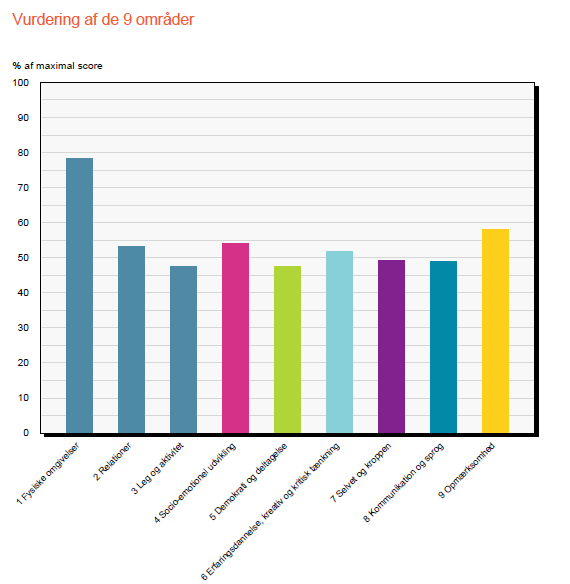 Bilag 2: Daginstitutionens egen registrering af øvrige forhold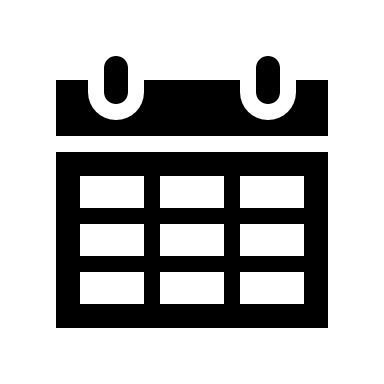 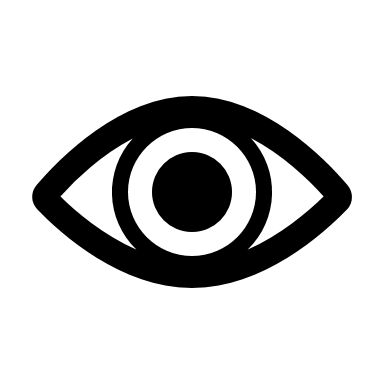 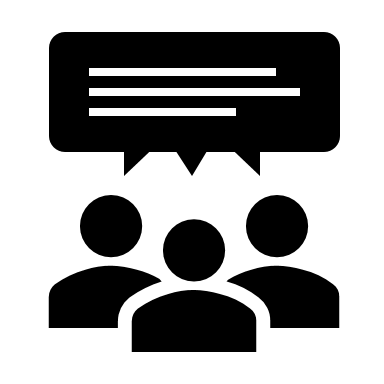 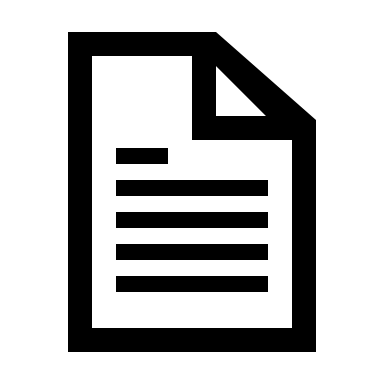 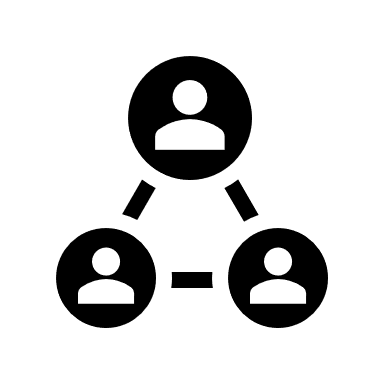 Planlægning af tilsynsbesøgTilsynsbesøg & observationerDataanalyse & læringsmødeAfrapportering i tilsynsrapport3 mdr. opfølgning6.1 StyrkerFysiske omgivelserRegnbuen har gode fysiske rammer fordelt over mange kvadratmeter både inde og ude. Institutionen har en stor sal, der bruges ofte og med god mulighed for aktiviteter, der kræver særlig plads, fx motorikbaner, sanglege eller besøg af teater. Grundet de mange kvadratmeter er personalet ofte fysisk langt fra hinanden i de to afdelinger.Børnehavens lokaler er meget store med højt til loftet. Observationerne viser, at der med fordel kan skabes flere afskærmede læringsmiljøer og etableres flere rum i rummet. Dette vil både have betydning for akustikken, og samtidig vil opdeling af rummene skabe større mulighed for at børn og voksne bedre kan fordele sig i mindre grupper i forhold til aktiviteter. Afgrænsede legesteder vil samtidig skabe bedre betingelser for fokuseret opmærksomhed og beskyttelse af legen. Observationerne viser, at de indendørs fysiske rammer i begge afdelinger kan gøres mere indbydende og inspirerende med fokus på mere tematiserede læringsmiljøer og legezoner for at skabe tydelighed på, hvor børnene kan hvad. Regnbuens legeplads er stor, og tilbyder børnene flere områder med rig mulighed for både højt og lavt aktivitetsniveau samt muligheder for at bruge kroppen på forskellige måder. Observationerne viser, at der er flere gode tematiserede legeområder, og at det er muligt at have aktiviteter uden forstyrrelser. Vuggestue og børnehave råder over hver sin legeplads, som er indrettet alderssvarende. Et opmærksomhedspunkt på legepladsen kan ligeledes være, hvordan der klargøres klar til dagen ved at gøre legezonerne indbydende og skabe mere tydelighed for børnene. Det anbefales, at personalet forholder sig til, hvordan de tilrettelægger dagen og strukturerer sig bedst muligt for at skabe et endnu bedre samarbejde på tværs af afdelingerne.Det anbefales, at personalet drøfter, hvordan der klargøres til dagen og hvordan der dækkes op til leg, både indenfor og på legepladsen samt arbejder fokuseret med at inddele rummene med fokus på at skabe tematiserede legezoner og understøtte legen. OpmærksomhedObservationerne viser omsorgsfulde og engagerede voksne, der både er i fordybelse med enkelte børn og med grupper af børn. Det ses, at samværet bærer præg af, at de voksne kan lide at være sammen med børnene. De voksne er generelt imødekommende overfor børnene. Observationerne viser, at de voksne arbejder med opmærksomhed på at inddrage alle børn. Der ses længerevarende fokuseret opmærksomhed mellem børnene og de voksne i begge afdelinger. Det ses, at de voksne er i større fordybelse med børnene indendørs, mens der ses mindre fordybelse blandt børn og voksne på legepladsen. Det anbefales, at legepladsen bringes mere i spil som et defineret pædagogisk rum, hvor de voksne deltager aktivt i børnenes leg, har en inspirerende rolle og igangsætter forskellige aktiviteter og lege. Personalet kan med fordel anvende ugeplaner som metode til at strukturere aktiviteter med særligt fokus på, hvilke voksne der har ansvaret for aktiviteter gennem hele dagen. Dette vil bidrage til at der skabes mere fokuseret og længerevarende opmærksomhed mellem børn og voksne. Socio-emotionel udvikling Observationerne viser, at der er en generel opmærksomhed på alle børn. Det ses, at de voksne er opmærksomme på at inddrage alle børn i fællesskabet og på at kommunikere med børnene om deres følelser.De voksne er ofte sammen med børnene om et fælles tredje, hvor der er mulighed for læring og dialoger om fælles oplevelser. I kommunikationen med børnene ses varierende ansigt-ansigt-kontakt. Nogle voksne kommunikerer med tydeligt øjenkontakt og nærvær i samspillet med børnene, mens det ikke ses tydeligt hos andre medarbejdere. Observationerne viser ligeledes variation i, hvorvidt de voksne viser, at de har forstået barnets følelser og om de voksne sætter ord på barnet. Personalet arbejder aktivt med at italesætte børnenes følelser, handlinger og intentioner. Det anbefales, at personalet drøfter og tager afsæt i fælles værdier om, hvordan pædagogikken for den socio-emotionelle udvikling kan understøtte børnenes udvikling og tilegnelse af færdigheder. For at bidrage til en fælles forståelse anbefales det at KIDS materialet anvendes hertil. 6.2. Udviklingspunkter Leg & aktivitet Det ses, at børnene har god mulighed for forskellige legeformer både inde og ude. Legezonerne kan med fordel afgrænses og tematiseres endnu mere, så det bliver tydeligere for børnene, hvad de kan lege hvor, herunder at de kan lege uden at blive forstyrret af andre børn. Observationerne viser, at børnene tilbydes brede aktivitetstilbud gennem dagen. Det ses, at der faciliteres flere aktiviteter med voksendeltagelse indenfor end ude på legepladsen. Samtidig viser observationerne, at de voksne er bedre fordelt indenfor end udenfor samt at det er tydeligere for børnene, hvad de forskellige legezoner tilbyder indenfor end på legepladsen. Dette er allerede et opmærksomhedspunkt, der arbejdes med. I begge afdelinger viser observationerne både deltagende voksne, der tilbyder børnene længerevarende samspil om et fælles tredje samt mere passive voksne, der ikke ses deltage aktivt i børnenes leg og dermed får en mere opsynslignende rolle. Leg er allerede et aktuelt fokuspunkt i institutionen med henblik på at skabe mere udviklende leg med deltagende og engagerede voksne med større forståelse af legens pædagogiske formål. Til at facilitere og understøtte denne proces får Regnbuen besøg af ekstern legekonsulent marts 2022. Observationerne viser variation i rutinepædagogikken omkring måltidet som vokseninitieret aktivitet. Her ses stor variation i, hvilken måltidspædagogik der praktiseres. Der ses ligeledes stor variation i, hvilken stemning der er omkring måltidet i de forskellige grupper til frokost. Det ses, at nogle grupper fx bruger børnekander og børnekopper for at understøtte børnenes deltagelse og selvhjulpenhed, mens børnene i andre grupper ikke inddrages i måltidet som aktive deltagere. I nogle børnegrupper ses voksne, der bidrager aktivt til hyggelige snakke omkring bordene med fokus på lærende dialog og udviklende samtaler om maden og med fokus på at gøre måltidet til en rolig og god oplevelse. I andre grupper ses børn og voksne med højt tempo samt  børn med ingen eller mindre indflydelse på, hvad der kommer på deres tallerkener. Observationerne viser også, at der gælder forskellige regler i forskellige grupper, fx rækkefølgen maden skal spises i. Det ses, at der er stor forskel på, om de voksne deltager i frokosten gennem et pædagogisk måltid, om de spiser egen medbragt mad eller slet ikke spiser. Personalet er netop startet op på at udarbejde en fælles måltidspædagogik.Det anbefales at strukturere en bedre fordeling af voksne i leg og aktiviteter med særligt fokus på fordeling af voksne på legepladsen. En tydeligere opdeling af de voksnes ansvarsområder vil ligeledes understøtte børnenes leg og give mere beskyttelse til legen. Det anbefales, at institutionen kobler det igangværende udviklingsarbejde om leg til udviklingen af arbejdet med de nye styrkede læreplaner og til KIDS materialets afsnit om Leg og aktivitet. Det anbefales, at måltidspædagogikken bidrager til, at rutinepædagogikken omkring måltiderne får et pædagogisk indhold og formål med fælles pædagogiske udviklende værdier, der øger alle børns trivsel, læring og udvikling.Demokrati & deltagelseObservationerne viser, at de voksne kan følge børnenes spor og tilpasse aktiviteter efter børnenes interesser og behov. Personalet arbejder aktuelt med fokus på børneperspektivet og det moderne børnesyn. Det ses, at det kan variere, hvordan børnenes perspektiv inddrages, og om de voksne lader sig inspirere af børnenes bidrag med henblik på at inddrage alle børn i fællesskabet. Det ses, at børnene deltager i sociale sammenhænge og fællesskaber. Børnene har generelt stor indflydelse på leg og aktiviteter gennem dagen. De vælger fx selv hvem de vil lege med, og det ses, at børnene har indflydelse på selvvalgte aktiviteter. Observationerne viser også, at børnenes indflydelse på den pædagogiske praksis og på daglige rutiner kan variere i de forskellige grupper. Det anbefales, at personalet arbejder med en fælles forståelse af, hvad det betyder at inddrage børneperspektivet i den pædagogiske praksis. Herunder en fælles forståelse af hvordan de voksne kan bidrage til børnenes deltagelse og læring samt hvordan de guider børn ud fra det moderne børnesyn for at understøtte udvikling og trivsel. Det anbefales ligeledes, at personalet udfolder det moderne børnesyn mere for derved at skabe endnu bedre muligheder for børnenes deltagelse og engagement i den daglige praksis. Ved etablering af en fælles måltidspædagogik kan der med fordel være fokus på større inddragelse af børnene samt det pædagogiske formål med måltidet. Kommunikation & sprog Observationerne viser, at de voksne opfordrer børnene til dialog. Dialogen med børnene er generelt præget af omsorgsfuldhed og nærvær. Det ses, at der stilles mange spørgsmål til børnene, og i nogle tilfælde at børnenes synspunkter ikke vægtes højt. Personalet arbejder med børnenes sprog generelt og med deres sprogforståelse, og det ses, at der er indrettet med vægt på sprogstimulering. Observationerne viser et varieret udvalg af sprogstimulerende materialer, der giver gode muligheder for meningsfuld dialog i lege og aktiviteter. Institutionen har en sprogansvarlig pædagog på hver stue, som alle har kursus i Læseleg. På sigt skal alle medarbejdere gennemføre kurset. De voksne er opmærksomme på og praktiserer at fordele sig strategisk over hele huset på tidspunkter, hvor normeringen er til det. Når der er mange voksne i vuggestuen, fx i middagsstunden eller ved mange fraværende børn, er der opmærksomhed på at hjælpe kollegaer i børnehaven. Observationerne viser, at kommunikation og fordybelse i leg har mindre gode betingelser om morgenen i børnehaven, hvor mange børn og voksne er samlet på få kvadratmeter. Den her vil de reagere på, fordi det ikke er et reelt billedet, men måske mere et opmærksomhedspunkt.I kommunikationen med børnene anbefales det, at der arbejdes med kontakt før opgave. Der kan med fordel være mere ansigt til ansigt kontakt i dialogen. Det anbefales ligeledes, at personalet har fælles drøftelse af, hvordan man guider børn med udgangspunkt i børneperspektivet, og  hvordan børnenes synspunkter inddrages. Det anbefales, at personalet arbejder med fokus på at bekræfte og benævne børnene for at mindske brugen af spørgsmål. Det er et opmærksomhedspunkt, at alle medarbejdere kender til betydningen for børns udvikling ved brug af denne dialog form. Det skal uddybes og forklares da det sker meget ubevidst. Vi skal have udarbejdet eksempler på hvordan det ser ud og hvad man så eller kan gøre i samtalen.For at fremme betingelserne for en god overgang fra hjem til institution anbefales det at have fokus på en bedre fordeling af børnehavebørn om morgenen. Udover at skabe mere ro i overgangen, vil lydniveauet også tilpasses bedre til de forskellige aktiviteter.  På baggrund af KIDS- vurderingen får Regnbuen en samlet score på 361 point ud fra en skala på i alt 650 mulige point. På skalaen nedenfor fremgår det dermed, at Regnbuen er placeret lige over den midterste del af skalaen.Spørgsmål Dagtilbudslederens svarHar institutionen afholdt medarbejderudviklingssamtaler (MUS) inden for de sidste 2 år? Vi er i gang med Mus, men ellers har vi det en gang om året.Er institutionen og medarbejderne bekendt med Hørsholm Kommunes sikkerhedspolitik?  Ja det er de.Er der gennemført sprogvurderinger årligt inden for de sidste 2 år?Vi er ikke igennem med sprog vurderingerne, og prioritere de børn vi er bekymret for først.Er der gennemført arbejdspladsvurdering (APV) i institutionen inden for de sidste 2 år?Ja det blev der i 2020.Overholder institutionen reglerne om røgfri miljøer?jaOverholder institutionen Sundhedsstyrelsens vejledning omhygiejne i daginstitutioner?Ja vi gør hvad vi kan for at overholde hygiejnereglerne.Har institutionen udarbejdet og offentliggjort en pædagogisk læreplan med udgangspunkt i det pædagogiske grundlag, de seks læreplanstemaer og mål for sammenhængen mellem det pædagogiske læringsmiljø og børns læring? (0-5 års institutioner)Ja vi har offentliggjort en pædagogisk læreplan.Indsæt link til institutionens pædagogiske læreplan(0-5 års institutioner)https://regnbuen.horsholm.dk/media/3317/den-styrkede-paedagogiske-laereplan.pdf Hvor mange pædagogiske dage har I afholdt i det forløbne år?En pædagogisk dag.Har institutionen en beredskabsplan?                   JaGennemføres der årlige brandøvelser i institutionen?Det mangler viEr der gennemført eftersyn af legepladsen? Ja det er der hvert år. Du havde markeret her, men ikke skrevet noget. Hvad betyder det? 